Y tú, ¿qué puedes hacer?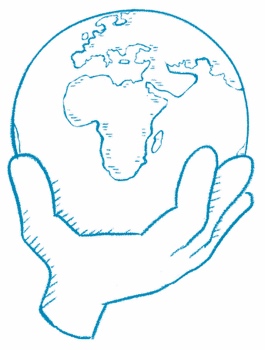 Responde la pregunta que aparece al final del artículo. 
Dibuja o escribe tu respuesta. 